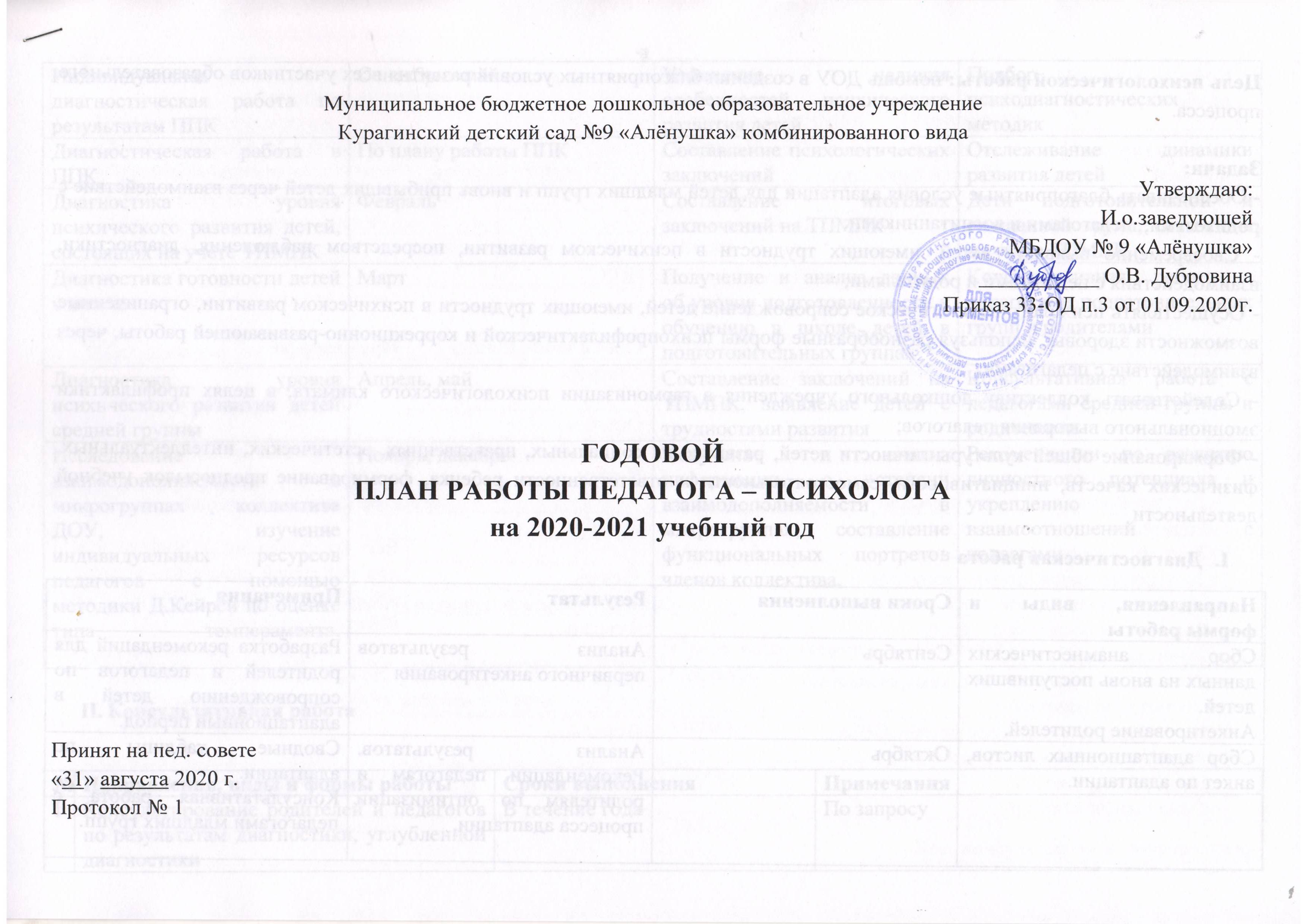 Цель психологической работы: помощь ДОУ в создании благоприятных условий развития всех участников образовательного процесса. Задачи:- Обеспечивать благоприятные условия адаптации для детей младших групп и вновь прибывших детей через взаимодействие с родителями,  педагогами и воспитанниками;- Своевременно выявлять детей, имеющих трудности в психическом развитии, посредством наблюдения, диагностики, взаимодействия с педагогами и родителями;- Осуществлять психолого-педагогическое сопровождение детей, имеющих трудности в психическом развитии, ограниченные возможности здоровья, используя разнообразные формы психопрофилактической и коррекционно-развивающей работы, через взаимодействие с педагогами;- Содействовать коллективу дошкольного учреждения в гармонизации психологического климата, в целях профилактики эмоционального выгорания педагогов;- Формирование общей культуры личности детей, развитие их социальных, нравственных, эстетических, интеллектуальных, физических качеств, инициативности, самостоятельности и ответственности ребенка, формирование предпосылок учебной деятельностиДиагностическая работаКонсультативная работаОформление стендаИнформация в групповые уголки (младшие группы)Информация в групповые уголки (средние и старшие группы)Информация в групповые уголки (подготовительные группы)	Развивающая, коррекционная и профилактическая работаЭкспертная работаМетодическая работаПросветительская работаНаправления, виды и формы работыСроки выполненияРезультатПримечанияСбор анамнестических данных на вновь поступивших детей. Анкетирование родителей.СентябрьАнализ результатов первичного анкетированияРазработка рекомендаций для родителей и педагогов по сопровождению детей в адаптационный период. Сбор адаптационных листов, анкет по адаптации.ОктябрьАнализ результатов. Рекомендации педагогам и родителям по оптимизации процесса адаптации.Сводные таблицы по адаптации.Консультативная работа с педагогами младших групп.Индивидуальная диагностическая работа по результатам ППК Сентябрь - майУточнение наличия особенностей психического развития детейПодбор психодиагностических методикДиагностическая работа в ППКПо плану работы ППКСоставление психологических заключенийОтслеживание динамики развития детейДиагностика уровня психического развития детей, состоящих на учете ТПМПКФевральСоставление итоговых заключений на ТПМПКДети подготовительной и смешанной групп, состоящие на учете ТПМПКДиагностика готовности детей к школеМартПолучение и анализ данных об уровне подготовленности к обучению в школе детей в подготовительных группахКонсультативная работа с педагогами подготовительных групп и родителямиДиагностика уровня психического развития детей средней группы Апрель, майСоставление заключений на ТПМПК, выявление детей с трудностями развитияКонсультативная работа с педагогами средней группы и родителямиИсследование взаимодополняемости в микрогруппах коллектива ДОУ, изучение индивидуальных ресурсов педагогов с помощью методики Д.Кейрси по оценке типа темперамента.
Ноябрь, декабрьПолучение и анализ информации о степени взаимодополняемости в микрогруппах, составление функциональных  портретов членов коллектива.Рекомендации по развитию личностного потенциала и укреплению взаимоотношений с коллегами.№Направления, виды и формы работыСроки выполненияПримечания12Консультирование родителей и педагогов по результатам диагностики, углубленной диагностикиКонсультирование родителей вновь прибывших детей в период адаптацииВ течение годаСентябрь-октябрьПо запросуВсем родителям вновь прибывших детей – рекомендации, памяткиПо запросу3Консультирование родителей и педагогов по ходу и результатам коррекционного процессаОктябрь - МайПо запросуВсем родителям вновь прибывших детей – рекомендации, памяткиПо запросу4Консультирование родителей и педагогов по актуальным проблемам развития детейВ течение годаПо запросуВсем родителям вновь прибывших детей – рекомендации, памяткиПо запросу5Участие в ППКПо плану работы ППК№Название консультацииСроки выполненияПримечания1«Правила поведения взрослых во время адаптации»«Я сам! Первый кризис взросления»СентябрьВсе консультации и информацию для родителей размещать в группе «Консультативного пункта» и на сайте детского сада2«Будь уверен, малыш!»«Трудности перевода с «детского»ОктябрьВсе консультации и информацию для родителей размещать в группе «Консультативного пункта» и на сайте детского сада3«Не родная кровь? Приемный ребенок»«Детская комната. И будет порядок!»»НоябрьВсе консультации и информацию для родителей размещать в группе «Консультативного пункта» и на сайте детского сада4«Родителям гиперактивных детей »«Темперамент ребенка и его поведение»ДекабрьВсе консультации и информацию для родителей размещать в группе «Консультативного пункта» и на сайте детского сада5«Зоотерапия: наши друзья - животные»«Мировой тренд – раскраски-антистресс»ЯнварьВсе консультации и информацию для родителей размещать в группе «Консультативного пункта» и на сайте детского сада6«Роль отца в воспитании детей»«Тревожный ребенок»ФевральВсе консультации и информацию для родителей размещать в группе «Консультативного пункта» и на сайте детского сада7«Роль сказки в работе с детскими страхами»«Воспитание девочки» МартВсе консультации и информацию для родителей размещать в группе «Консультативного пункта» и на сайте детского сада8«Рекомендации родителям детей с ОВЗ»«Развитие воображения у детей»АпрельВсе консультации и информацию для родителей размещать в группе «Консультативного пункта» и на сайте детского сада9«Готовимся к школе»«Семейные традиции»МайВсе консультации и информацию для родителей размещать в группе «Консультативного пункта» и на сайте детского сада№Название консультацииСроки выполненияПримечания1«Адаптация ребенка в детском саду»«Правила поведения взрослых в период адаптации»СентябрьВсе консультации и информацию для родителей размещать в группе «Консультативного пункта» и на сайте детского сада2«Как вести себя с капризным ребенком»«Трудности перевода с «детского»ОктябрьВсе консультации и информацию для родителей размещать в группе «Консультативного пункта» и на сайте детского сада3«10 правил для работающих родителей»НоябрьВсе консультации и информацию для родителей размещать в группе «Консультативного пункта» и на сайте детского сада4«Как не надо кормить ребенка»ДекабрьВсе консультации и информацию для родителей размещать в группе «Консультативного пункта» и на сайте детского сада5«Если ребенок бьет близких…»ЯнварьВсе консультации и информацию для родителей размещать в группе «Консультативного пункта» и на сайте детского сада6«Мой большой и добрый папа»ФевральВсе консультации и информацию для родителей размещать в группе «Консультативного пункта» и на сайте детского сада7«Проявления кризиса трех лет»МартВсе консультации и информацию для родителей размещать в группе «Консультативного пункта» и на сайте детского сада8«Эмоциональное поведение малыша»АпрельВсе консультации и информацию для родителей размещать в группе «Консультативного пункта» и на сайте детского сада9«Я боюсь…»МайВсе консультации и информацию для родителей размещать в группе «Консультативного пункта» и на сайте детского сада№Название консультацииСроки выполненияПримечания1«Психологические особенности ребенка 3-4 лет»«Психологические особенности ребенка 5-6 лет»СентябрьВсе консультации и информацию для родителей размещать в группе «Консультативного пункта» и на сайте детского сада2«Развиваем воображение»ОктябрьВсе консультации и информацию для родителей размещать в группе «Консультативного пункта» и на сайте детского сада3«Эмоциональное развитие ребенка»НоябрьВсе консультации и информацию для родителей размещать в группе «Консультативного пункта» и на сайте детского сада4«Дедушка Мороз и его подарки» ДекабрьВсе консультации и информацию для родителей размещать в группе «Консультативного пункта» и на сайте детского сада5«Девочки и мальчики, развиваем пальчики!»ЯнварьВсе консультации и информацию для родителей размещать в группе «Консультативного пункта» и на сайте детского сада6«Воспитание мальчика»ФевральВсе консультации и информацию для родителей размещать в группе «Консультативного пункта» и на сайте детского сада7«Сказка в жизни ребенка»МартВсе консультации и информацию для родителей размещать в группе «Консультативного пункта» и на сайте детского сада8«Книга: старый надежный друг»АпрельВсе консультации и информацию для родителей размещать в группе «Консультативного пункта» и на сайте детского сада9«Идеи для отдыха всей семьей»МайВсе консультации и информацию для родителей размещать в группе «Консультативного пункта» и на сайте детского сада№Название консультацииСроки выполненияПримечания1«Необходимые умения будущего первоклассника»СентябрьВсе консультации и информацию для родителей размещать в группе «Консультативного пункта» и на сайте детского сада2«Трудовые навыки и развитие личности ребенка»ОктябрьВсе консультации и информацию для родителей размещать в группе «Консультативного пункта» и на сайте детского сада3«Учите ребенка дружить»НоябрьВсе консультации и информацию для родителей размещать в группе «Консультативного пункта» и на сайте детского сада4«Правильный» подарок»ДекабрьВсе консультации и информацию для родителей размещать в группе «Консультативного пункта» и на сайте детского сада5«6-7 лет. Особенности возраста»ЯнварьВсе консультации и информацию для родителей размещать в группе «Консультативного пункта» и на сайте детского сада6«Роль игры в жизни ребенка»ФевральВсе консультации и информацию для родителей размещать в группе «Консультативного пункта» и на сайте детского сада7«Маленькая леди. Девочка в семье.»МартВсе консультации и информацию для родителей размещать в группе «Консультативного пункта» и на сайте детского сада8«Место компьютера, вместо компьютера…»АпрельВсе консультации и информацию для родителей размещать в группе «Консультативного пункта» и на сайте детского сада9«Правила для родителей счастливого ребенка»МайВсе консультации и информацию для родителей размещать в группе «Консультативного пункта» и на сайте детского сада№Направление, виды и формыработыСроки выполненияПримечания1Коррекционно-развивающая работа по индивидуальным программам с детьми, состоящими на учёте ТПМПКОктябрь - МайДети, состоящие на ТПМПК 2Работа по адаптации детей, поступивших в ДОУ  в новом учебном годуСентябрь - октябрьМладшие группы, дети смешанной группы3Развитие навыков саморегуляции: групповые занятия   с элементами сказкотерапии в старшей, смешанной группахОктябрь-февральДети смешанной, старшей групп№Направление, виды и формы работыСроки проведенияПримечания1Участие в проведении консилиумов ДОУПо плану работы ППКПо плану работы ППК2Участие в разработке индивидуального маршрута обучения и воспитания детей с особенностями в развитииОктябрь, май№Направление, виды и формы работыСроки проведенияПримечания1Планирование и анализ деятельностиСентябрь, май2 Анализ научной и практической литературы для подбора инструментарияВ течение года3Разработка серий коррекционно-развивающих занятийСентябрь, октябрь4Посещение и участие в РМОВ течение года5Обработка и интерпретация результатов диагностикиВ течение года6Подготовка психологических заключений по результатам диагностикиВ течение года7Заполнение отчетной документацииВ течение года№Направление, виды и формы работыСроки проведенияПримечания1Участие в родительских собранияхСентябрь - майПо плану ДОУ23Стендовая информация для педагогов и родителей по актуальным вопросам воспитания детейРазработка памяток и буклетов для родителейВ течение годаВ течение года4Консультации для педагоговВ течение годаПо запросу